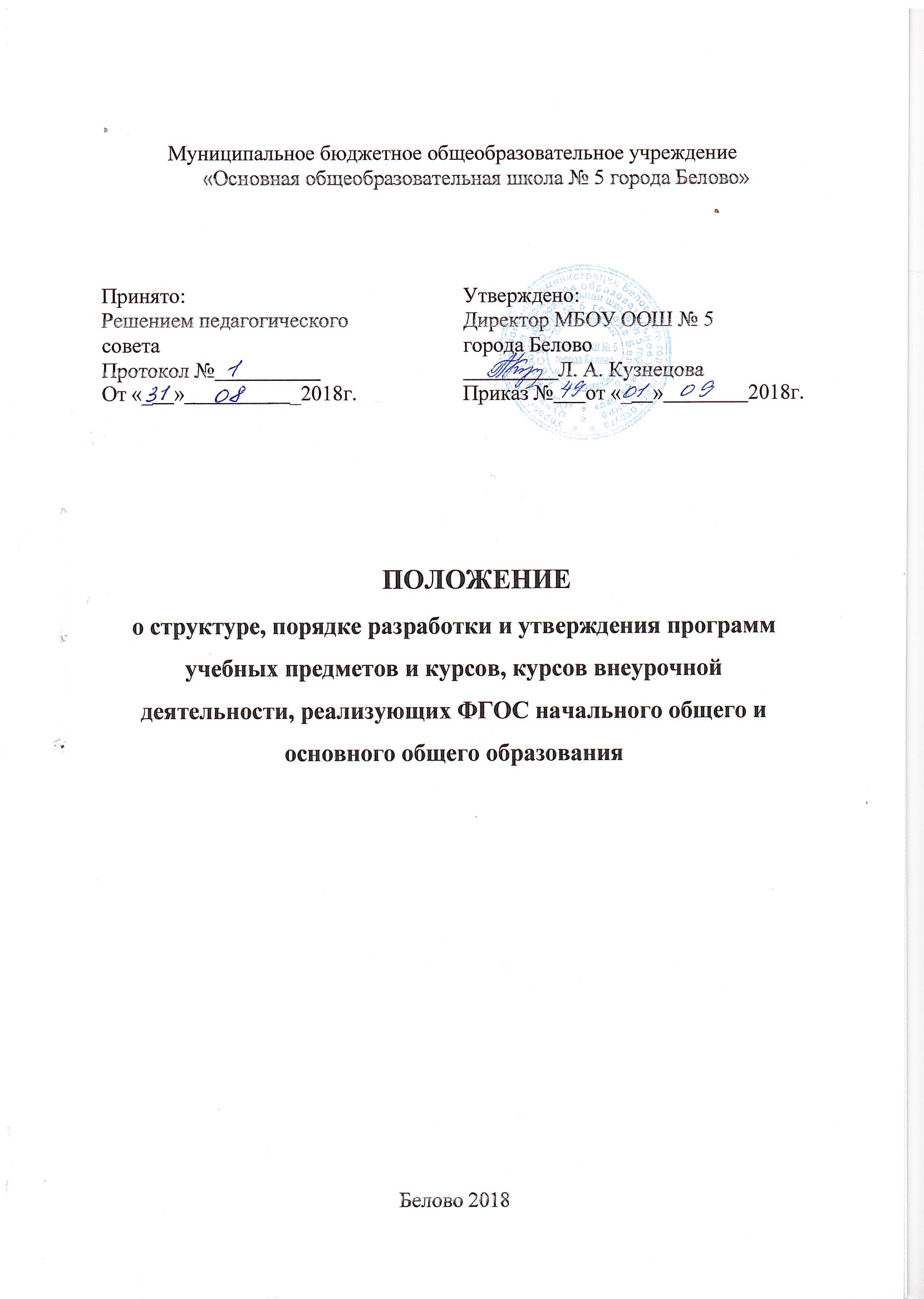 1. Общие положения1.1. Настоящее положение определяет структуру, порядок разработки и утверждения программ учебных предметов, курсов по выбору, курсоввнеурочной деятельности муниципального бюджетного общеобразовательного учреждения «Основная общеобразовательная школа № 5 города Белово» (далее – МБОУ ООШ № 5 города Белово).1.2. Настоящее положение составлено на основе:с Законом РФ «Об образовании в Российской Федерации» № 273-ФЗ от 29 декабря 2012 года (статьи 12, 13,19, 28,30,47);Федеральным государственным образовательным стандартом начального общего образования (утвержден приказом Министерства образования и науки Российской Федерации от 06.10.2009г. № 373 с изменениями);Федеральным государственным образовательным стандартом основного общего образования (утвержден приказом Министерства образования и науки Российской Федерации от 17.12.2010г. № 1897 с изменениями).1.3. Программы учебных предметов, курсов являются составной частью основной образовательной программы начального и основного общего образования МБОУ ООШ № 5 города Белово, реализующей требованияФГОС НОО, ФГОС ООО.1.4. Программы являются документом, обязательным для выполнения. Программы хранятся у заместителя директора по учебно-воспитательной работе.Технология разработки рабочей программы2.1. Программа состоит из двух частей: одна часть на весь уровень обучения и является структурным элементом основной образовательной программы, вторая часть – календарно-тематическое планирование на текущий учебный год.Программа по определенному учебному предмету, курсу на весь уровень обучения составляется учителем-предметником, допускается разработка программы коллективом педагогов одного учебного предмета. Календарно-тематическое планирование на текущий учебный год составляется каждым учителем-предметником индивидуально.2.2. Рабочая программа составляется в соответствии с учебным планом МБОУ ООШ № 5 города Белово. В календарно-тематическом планировании могут предусматриваться резервные часы, используемые по усмотрению учителя.Структура и оформление программы учебного предмета, курса по выбору, курса внеурочной деятельности3.1.Программа учебных предметов,курсов по выбору начальногообщего образования и основного общего образования имеет следующую структуру:2Титульный лист (Приложение № 1);планируемые результаты освоения учебного предмета, курса;содержание учебного предмета, курса;тематическое планирование с указанием количества часов, отводимых на освоение каждой темы (Приложение № 2).3.2. Программа курса внеурочной деятельности имеет следующуюструктуру:Титульный лист;результаты освоения курса внеурочной деятельности;содержание курса внеурочной деятельности с указанием форм организации и видов деятельности;тематическое планирование.3.3. Календарно - тематическое планирование на текущий учебный год имеет следующую структуру:Титульный лист  (Приложение №3);пояснительная записка;календарно-тематическое планирование.календарно-тематическом планировании должны быть отражены примерные сроки, темы раздела и отдельных уроков, их последовательностьколичество часов, отводимое на их изучение.Оформление рабочей программы, календарно- тематического планирования4.1. Текст набирается в редакторе MS Office Word шрифтом Times New Roman; размер шрифта 12-14; для календарно-тематического планирования может быть использован шрифт размером 12, выравнивание по ширине; центровка заголовков и абзацы в тексте выполняются при помощи средств Word; листы формата А4. Таблицы вставляются непосредственно в текст.34.2. Рабочая программа, календарно-тематическое планирование прошивается, страницы нумеруются, скрепляются печатью образовательного учреждения и подписью руководителя ОУ.4.3. Титульный лист считается первым, но не нумеруется. Нумерация начинается со 2 листа.Утверждение программы, рабочей программы5.1. Утверждение программы, рабочей программы предполагает следующие процедуры:рассмотрение на заседании методического объединения;согласовано с методическим советом;принята на педагогическом совете;утверждение приказом директора.5.4. При несоответствии рабочей программы установленным данным Положением требованиям, руководитель методического совета накладывает резолюцию о необходимости доработки с указанием конкретного срока исполнения.5.5. Все изменения, дополнения, вносимые педагогом в Программу в течение учебного года, должны быть согласованы с председателем методического совета.Приложение 1Приложение к основной образовательной                                                                                         программе начального общего                                                                                          образования Муниципальное бюджетное общеобразовательное учреждение«Основная общеобразовательная школа № 5 города Белово»Рабочая программа по учебному предмету «Русский язык»для 1-4 классов                                                                           Составитель: Сидорова В.П.Белово  2019  Приложение к основной образовательной                                                                                         программе начального общего                                                                                          образования Муниципальное бюджетное общеобразовательное учреждение«Основная общеобразовательная школа № 5 города Белово»Рабочая программа курса «Детская риторика»для 1-4 классов                                                                      Составитель: Сидорова В.П.Белово  2019                                                                                        Приложение к основной образовательной                                                                                        программе основного общего                                                                                         образования Муниципальное бюджетное общеобразовательное учреждение«Основная общеобразовательная школа № 5 города Белово»Рабочая программа по учебному предмету «Русский язык»для 5-9 классов                                                                Составитель : Сидорова А.П.Белово  2019Приложение к основной образовательной                                                                                         программе основного общего                                                                                          образования Муниципальное бюджетное общеобразовательное учреждение«Основная общеобразовательная школа № 5 города Белово»Рабочая программа курса « Риторика»для 5-7 классов                                                                    Составитель: Сидорова А.П.Белово  20194Приложение 2классПриложение 3Муниципальное бюджетное общеобразовательное учреждение«Основная общеобразовательная школа № 5 города Белово»Календарно-тематическое планирование по учебному предмету «Русский язык»для 1 класса2019-2020 уч. год                                                                           Составитель: Сидорова В.П.Белово  2019Муниципальное бюджетное общеобразовательное учреждение«Основная общеобразовательная школа № 5 города Белово»Календарно-тематическое планирование по учебному предмету «Русский язык»для 5-9 классов2019-2020 уч. год                                                                Составитель: Сидорова А.П.Белово  2019№ПримерныеТема урокаКоличествоурокасрокичасовВведение. Географическое познание нашей планеты (3 ч)Введение. Географическое познание нашей планеты (3 ч)1.02.09.География — одна из наук о планете Земля1Принята:Педагогическим советомПротокол № 1от «30» августа 2019 г.Утверждаю:Директор _____ Л.А. КузнецоваПриказ № 61от «02» сентября 2019 гРассмотрена на заседанииметодического объединенияПротокол № 1от «      » августа 2019 г.Руководитель МО ________                                Соляник М.А.Согласована:на методическом советеПротокол № 1от «29 » августа 2019 гПредседатель МС _________                             Артюшина И.ВПринята:Педагогическим советомПротокол № 1от «30 » августа 2019 г.Утверждаю:Директор _____ Л.А. КузнецоваПриказ № 61от «02» сентября 2019 гРассмотрена на заседанииметодического объединенияПротокол № 1от «      » августа 2019 г.Руководитель МО ________                                Соляник М.А.Согласована:на методическом советеПротокол № 1от «29 » августа 2019 гПредседатель МС _________                             Артюшина И.ВПринята:Педагогическим советомПротокол № 1от «30 » августа 2019 г.Утверждаю:Директор _____ Л.А. КузнецоваПриказ № 61от «02» сентября 2019 гРассмотрена на заседанииметодического объединенияПротокол № 1от «      » августа 2019 г.Руководитель МО ________                                Цебенюк И.В.Согласована:на методическом советеПротокол № 1от «29 » августа 2019 гПредседатель МС _________                             Артюшина И.ВПринята:Педагогическим советомПротокол № 1от «30 » августа 2019 г.Утверждаю:Директор _____ Л.А. КузнецоваПриказ № 61от «02» сентября 2019 гРассмотрена на заседанииметодического объединенияПротокол № 1от «      » августа 2019 г.Руководитель МО ________                                Цебенюк И.В.Согласована:на методическом советеПротокол № 1от «29 » августа 2019 гПредседатель МС _________                             Артюшина И.ВРазделКол-во часов1 класс1 классЧисла и величины28Арифметические действия48Содержание курса внеурочной деятельностиФормы организацииВиды деятельностиПринято:Педагогическим советомПротокол № 1от «30» августа 2019 г.Утверждаю:Директор _____ Л.А. КузнецоваПриказ № 61от «02» сентября 2019 гРассмотрено на заседанииметодического объединенияПротокол № 1от «      » августа 2019 г.Руководитель МО ________                                Соляник М.А.Согласовано:на методическом советеПротокол № 1от «29 » августа 2019 гПредседатель МС _________                             Артюшина И.ВПринято:Педагогическим советомПротокол № 1от «30 » августа 2019 г.Утверждаю:Директор _____ Л.А. КузнецоваПриказ № 61от «02» сентября 2019 гРассмотрено на заседанииметодического объединенияПротокол № 1от «      » августа 2019 г.Руководитель МО ________                                Цебенюк И.В.Согласовано:на методическом советеПротокол № 1от «29 » августа 2019 гПредседатель МС _________                             Артюшина И.В